Hendry County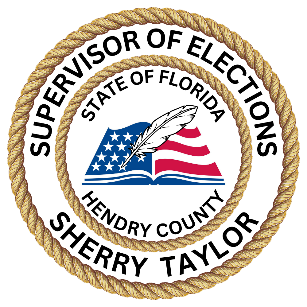 Hendry CountyHendry CountyHendry CountyHendry CountyHendry County                       Sherry Taylor, Supervisor of Elections                       Sherry Taylor, Supervisor of Elections                       Sherry Taylor, Supervisor of Elections                       Sherry Taylor, Supervisor of Elections                       Sherry Taylor, Supervisor of Elections                       Sherry Taylor, Supervisor of Elections                                                                  Petition Status Report                                                                  Petition Status Report                                                                  Petition Status Report                                                                  Petition Status Report                                                                  Petition Status Report                                                                  Petition Status Report12/29/2023F.S. 100.371(11)(c)Initiative PetitionTotal # of Petitions ReceivedTotal # Valid by Congressional District 18Total # Signatures Verified ValidTotal # Verified Petitions Submitted to State14-02Limits or Prevents Barriers to Local Solar Electricity Supply000018-16Provide Medicaid Coverage to Eligible Low-Income Adults000021-17Legalizes Personal Use Marijuana for Adults Twenty- One or Older, Permits Adults toCultivate Marijuana.111122-01Prayer Back in Schools433422-05Adult Personal Use of Marijuana1,009689689100923-07Amendment to Limit Government Interference with Abortion723454454723